Fișă de lucru –ecuația dreptei- clasa a XProf. Aluculesei Emanuela1.  În desenul de mai jos A(-2, 2),B(0, 3), C(2, 0)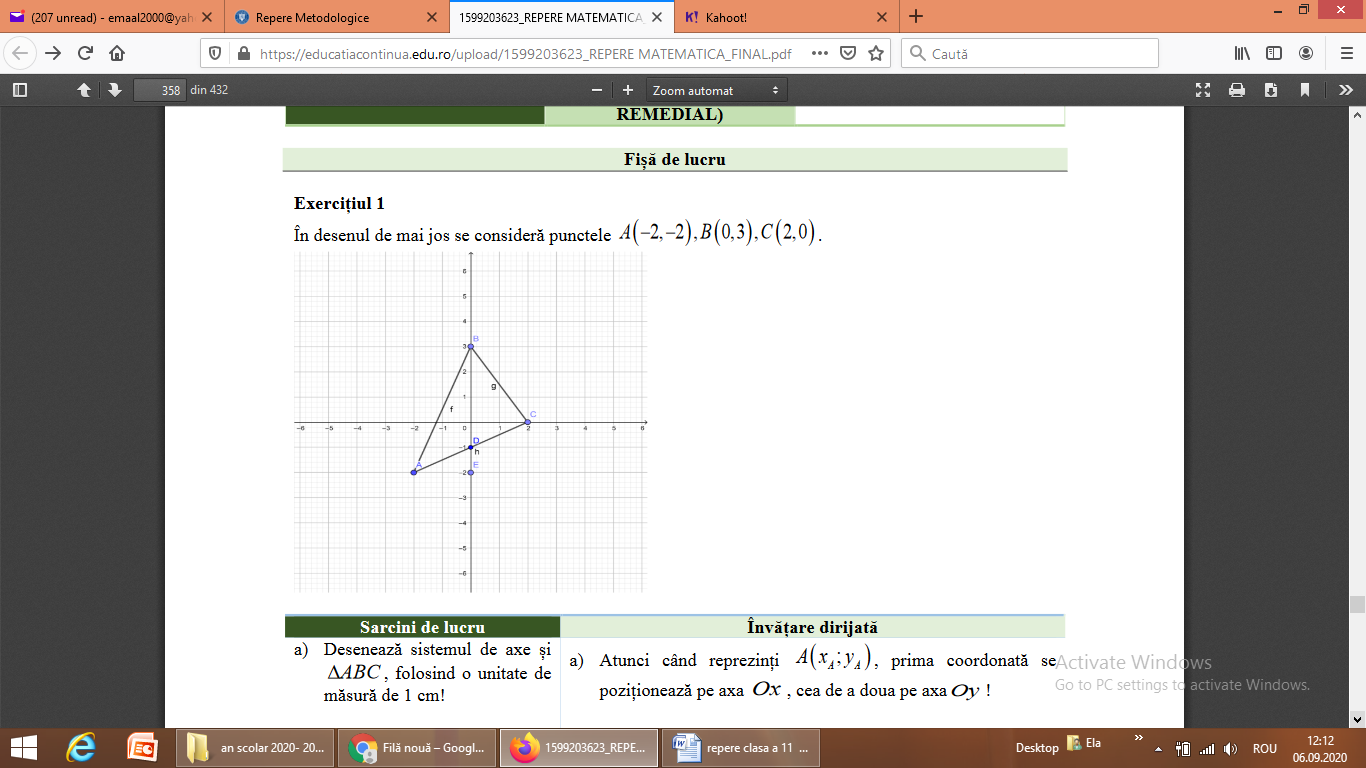 Sarcini de lucruÎnvățare dirijatăa)Desenează sistemul de axe (pe caiet) și Δ ABC, folosind o unitate de măsură de 1 cm!a)Atunci când reprezinți A(xA, yA); prima coordonată se poziționează pe axa Ox, cea de a doua pe axa Oy.Atunci penctele A,B, C au coordonatele:A(...., .....)B(0, .....)C(2, ....) deoarece aparține axei OXE(0, - 2) deorece aparține axei OYD(.....,- 1)b)Măsoară cu rigla segmentul (AB). Câți cm are segmentul?Poți afla cu precizie lungimea segmentului?b)Pentru a calcula lungimea segmentului, poți folosi formula distanței dintre două puncte, 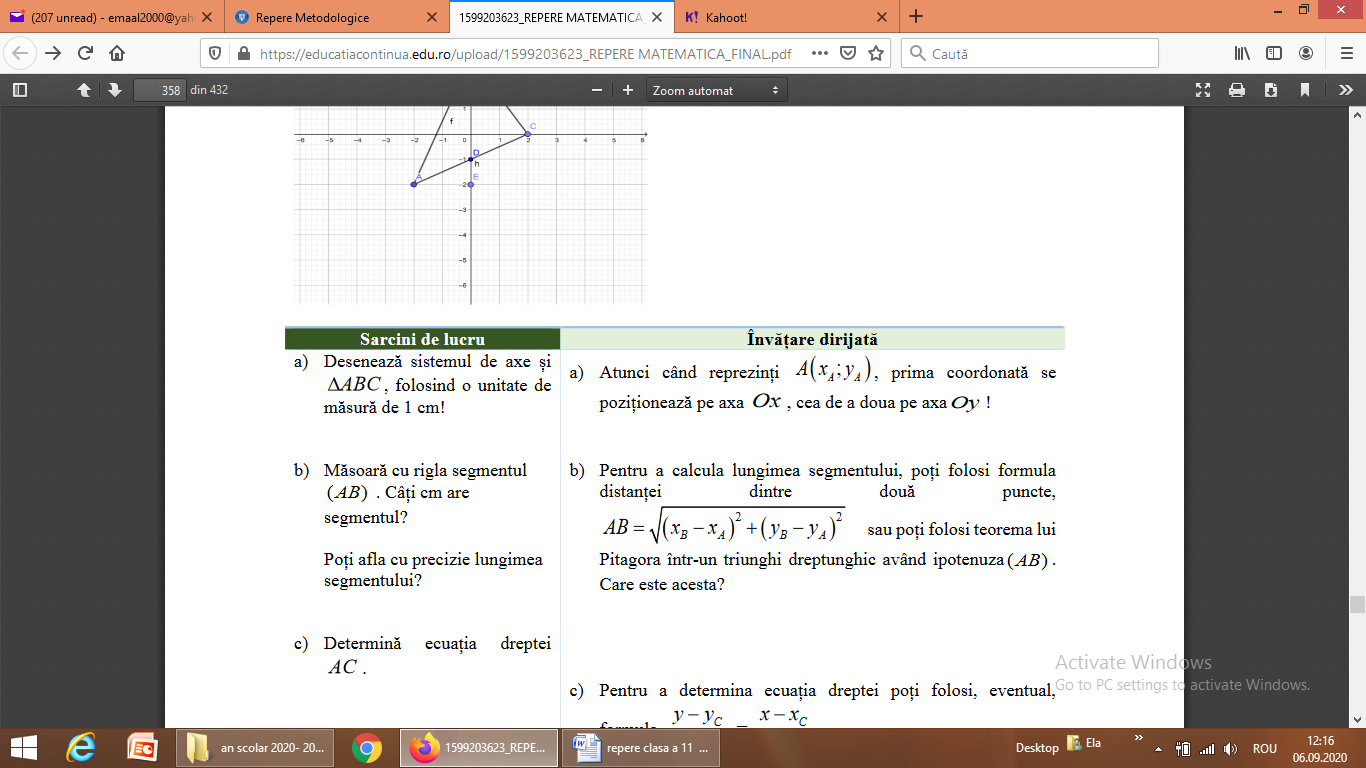 AB=...................AB=.....................c)Determină ecuația dreptei AC.A(- 2, - 2)C(2, 0)c)Pentru a determina ecuația dreptei poți folosi, eventual, formula.......sauCa alternativă, interpretează dreapta AC ca fiind reprezentarea grafică a unei funcții de gradul I:                f( x) =ax+bPunctele A și C sunt situate pe graficul funcției f A(-2, 2)C(2, 0) Rezolvați sistemul determinat de cele două ecuații deretminati astfel a și b........d)Pe desen, pare că punctul D de coordonate (0,−1) se află pe dreapta AC. Cum putem verifica dacă este așa?d)Poți considera segmentul (AC) ca diagonală într-un dreptunghi. Ce proprietăți ale dreptunghiului format pot fi utilizate pentru justificarea coliniarității punctului D cu punctele A și C?De asemenea,  punctul D aparține dreptei AC , adică coordonatele punctului D verifică ecuația dreptei AC(ecuația dreptei AC :  ) de unde rezultă că coordonatele celor trei puncte trebuie să verifice relația   ,   A(-2, 2) ,   D(0,−1),   înlocuiți și calculați........................e) Poziționează pe desen punctul F, știind că este mijlocul segmentului BCe) Pentru a determina poziția lui F pe (BC) poți folosi relațiile:       și        și        și și F(.....,......)f)Determinați ecuația dreptei care trece prin A și este paralelă cu creapta BC. Notează această paralelă prin d. f)  Poți determina ecuația dreptei d urmând pașii:-panta dreptei BC se determină folosind formula:-folosind condiția de paralelism pentru dreptele date, d//BC                     mBC=.....    rezultă  ecuația dreptei determinată de un punct de coordonate (x0,y0) și de o direcție (panta) dată este;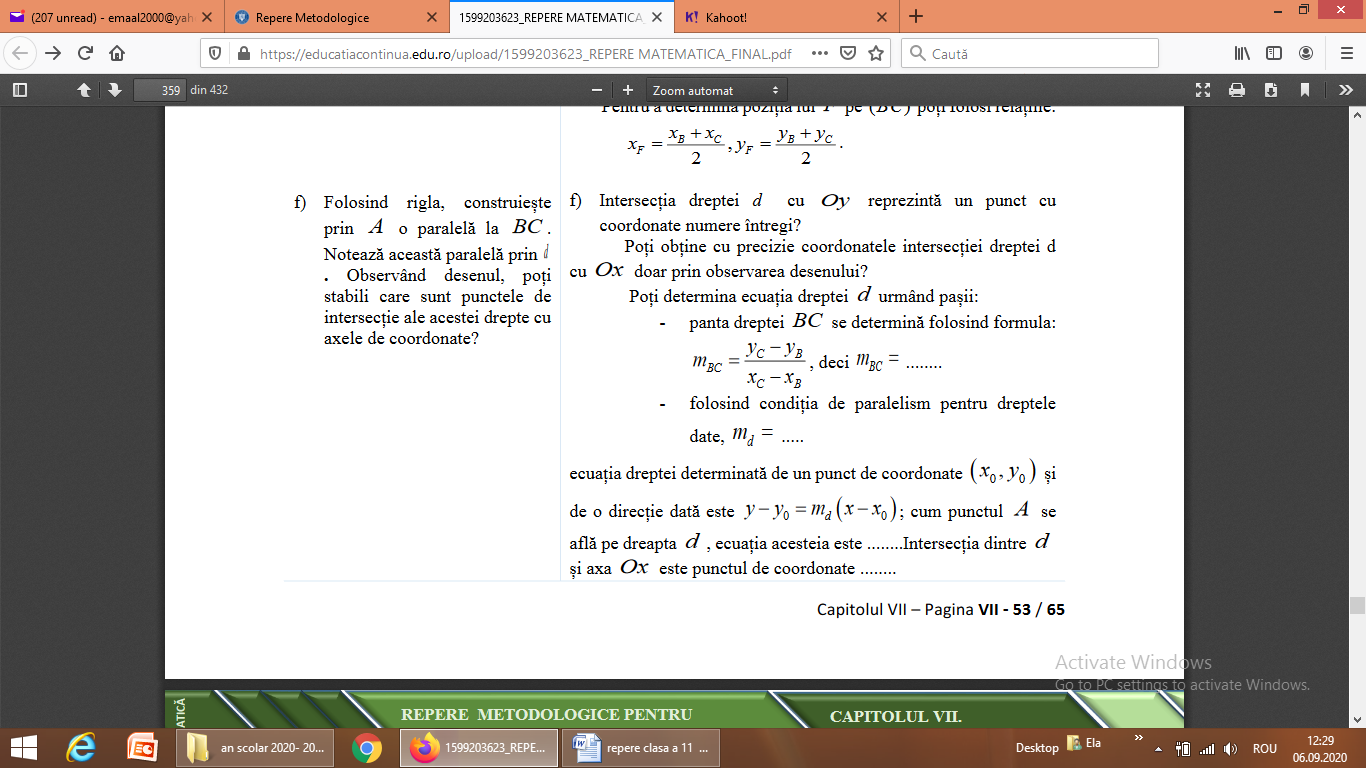  cum punctul A (-2 , -2)se află pe dreapta d, ecuația acesteia este........g)Care este ecuația mediatoarei laturii (BC)?g)La punctul d) ai determinat coordonatele mijlocului segmentului (BC), anume F(1, 3/2)Construiește pe desen perpendiculara în F pe dreapta BC. Numește această dreaptă a. În triunghiul ABC, a reprezintă ....................... Care este ecuația dreptei a?Mediatoarea unui segment este dreapta perpendiculară pe segment dusă prin mijlocul segmentului.Pentru a determina ecuația dreptei a, ai putea parcurge următorii pași:- mBC=.....   (ai calculat deja această pantă la subpunctul anterior!)--cum punctul F∈a, ecuația dreptei a este.................